                                                                                                                                                                                                                                                                                                                                                                                                             PELLA COMPANY                                                                                                  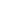 1816 N High St Columbus, Ohio 43201 (614-291-2002)RENTAL APPLICATIONDate of Application_______________________Apartment You Are Applying For_________________________Please complete the full application:.  This information will provide the basis for selection of our residents.  If you are accepted as a resident, this application will become part of your lease. PLEASE PRINT LEGIBLYALL APPLICANTS PLEASE COMPLETE THIS SECTION: PLEASE PRINT LEGIBLY Name: _______________________________________________________________________________________Current Address or Dorm ______________________________________________________  (street/city/zip) Cell Phone Number ________________________________ Email __________________________________Social Security Number_________________________________ Date of Birth _____________________________(must have full SS number) If Non US Citizen: Passport Number _____________________________ Country Issued____________________Current Landlord ____________________________________Phone Number ____________________________ CO-SIGNER INFORMATION  (Name:___________________________________________________________________________Permanent Address _________________________________________________________________  (street/city/zip)Cell Phone Number__________________________________ Email address_____________________________Relationship to Applicant ________________________________ General Information  Have you ever been sued, evicted, or asked to leave an apartment?    Yes________  No_________Vehicle information :make, model, color_____________________________________________________WE DO NOT ALLOW PETS AT ANY OF OUR LOCATIONSDo you have any pets or intend to have one?  ___________ I hereby authorize you to check my credit and references.  I hereby state the above information to be true and correct.X_________________________________________________________                                  SIGNATURE OF APPLICANT